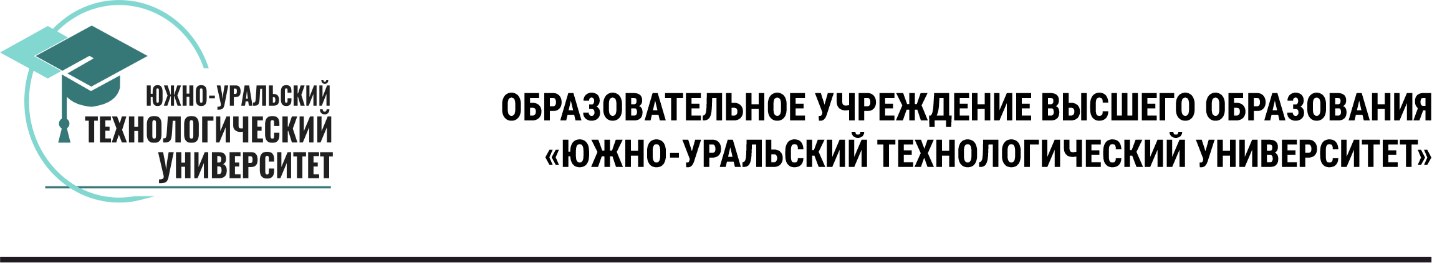 Проректору по учебной работеОУ ВО «Южно-Уральскийтехнологический университет»Л.В. Алферовойобучающегося______________________________________________________________ (фамилия, имя, отчество)Группа ________________________адрес: _________________________________________________________ЗАЯВЛЕНИЕО предоставлении академического отпускаПрошу предоставить мне академический отпуск с «_____» ___________ по призыву в ряды вооруженных сил Российской Федерации. К заявлению прилагаю повестку районного военного комиссариата: (указать реквизиты, дату, номер и район РВК) «____» ___________ 20___ ___________________ (подпись)